MUNGKIN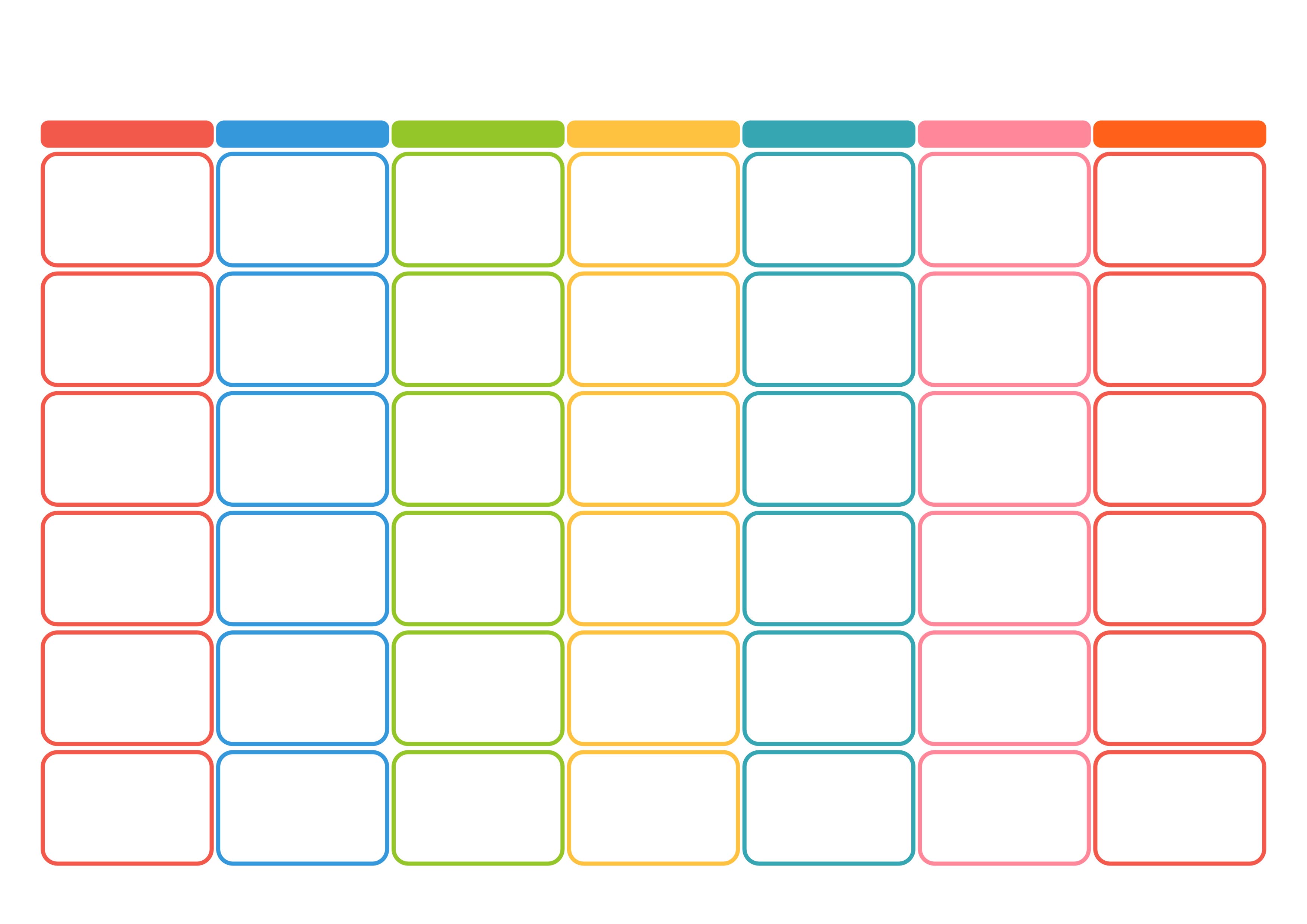 2023